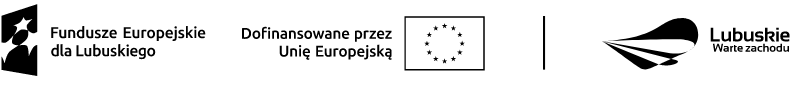 Klauzula informacyjna dla uczestników projektów, reprezentantów wnioskodawców / podmiotów ubiegających się o wsparcie oraz innych osób zaangażowanych przy realizacji udzielonego wsparcia (pracowników wnioskodawców/podmiotów, szkoleniowców, trenerów) których dane są pozyskiwane w ramach Działania 6.1 programu Fundusze Europejskie dla Lubuskiego 2021-2027Na podstawie art. 13 i art. 14 Rozporządzenia Parlamentu Europejskiego i Rady (UE) 2016/679 z dnia 27 kwietnia 2016 r. w sprawie ochrony osób fizycznych w związku z przetwarzaniem danych osobowych i w sprawie swobodnego przepływu takich danych oraz uchylenia dyrektywy 95/46/WE (ogólne rozporządzenie o ochronie danych) – RODO (z późn. zm.), Powiatowy Urząd Pracy w Krośnie Odrzańskim informuje, żeAdministratorem danych osobowych jest: Powiatowy Urząd Pracy w Krośnie Odrzańskim, ul. Piastów 10B, 66-600 Krosno Odrzańskie, który pozyskuje dane osobowe w związku z realizacją projektu w ramach Działania 6.1 programu Fundusze Europejskie dla Lubuskiego 2021-2027 a w szczególności w celu udzielenia wsparcia zgodnie z założeniami projektu, potwierdzania kwalifikowalności uczestników i wydatków, monitorowania, sprawozdawczości, komunikacji, ewaluacji, kontroli oraz działań promocyjnych, a także w celu informowania o projekcie.Administrator powołał Inspektora Ochrony Danych – Rafał Wielgus, z którym można kontaktować się w sprawach związanych z ochroną danych osobowych pod adresem e- mail: iod@bhpex.pl bądź numerem telefonu: 68-411-40-00.Dane osobowe będą przetwarzane na podstawie art. 6 ust. 1 lit. c RODO (wypełnienie obowiązku prawnego ciążącego na administratorze) i art. 6 ust. 1 lit. e RODO (wykonanie zadania realizowanego w interesie publicznym lub w ramach sprawowania władzy publicznej powierzonej administratorowi), w związku z art. 9 ust. 2 lit. g i art. 10 RODO oraz postanowieniami przepisów szczególnych:Rozporządzenia Parlamentu Europejskiego i Rady (UE) 2021/1057 z dnia 24 czerwca 2021 r. ustanawiającego Europejski Fundusz Społeczny Plus (EFS+) oraz uchylającego rozporządzenie (UE) nr 1296/2013 rozporządzenia EFS+;Rozporządzenia Parlamentu Europejskiego i Rady (UE) 2021/1060 z dnia 24 czerwca 2021 r. ustanawiającego wspólne przepisy dotyczące Europejskiego Funduszu Rozwoju Regionalnego, Europejskiego Funduszu Społecznego Plus, Funduszu Spójności, Funduszu na rzecz Sprawiedliwej Transformacji i Europejskiego Funduszu Morskiego, Rybackiego i Akwakultury, a także przepisy finansowe na potrzeby tych funduszy oraz na potrzeby Funduszu Azylu, Migracji i Integracji, Funduszu Bezpieczeństwa Wewnętrznego i Instrumentu Wparcia Finansowego na rzecz Zarządzania Granicami i Polityki Wizowej;Rozporządzenia Parlamentu Europejskiego i Rady (UE) 2021/1057 z dnia 24 czerwca 2021 r. ustanawiającego Europejski Fundusz Społeczny Plus (EFS+) oraz uchylającego rozporządzenie (UE) nr 1296/2013 rozporządzenia EFS+;Ustawy z dnia 28 kwietnia 2022 r. o zasadach realizacji zadań finansowanych ze środków europejskich w perspektywie finansowej 2021-2027 (tzw. ustawa wdrożeniowa);Ustawy z dnia 27 sierpnia 2009 r. o finansach publicznych;Ustawy z dnia 20 kwietnia 2004 r. o promocji zatrudnienia i instytucjach rynku pracy;Ustawy z dnia 14 lipca 1983 r. o narodowym zasobie archiwalnym i archiwach.Odbiorcami danych osobowych są lub mogą być: podmioty, o których mowa w art. 89 ustawy wdrożeniowej w zakresie niezbędnym do realizacji zadań związanych z wdrażaniem programu, tj. Instytucji Pośredniczącej, ministrowi właściwemu do spraw rozwoju regionalnego wykonującemu zadania państwa członkowskiego, ministrowi właściwemu do spraw finansów publicznych, Instytucji Zarządzającej, Instytucji Unii Europejskiej oraz inne podmioty uczestniczące w systemie realizacji programu, osoby lub podmioty, którym może być udostępniona dokumentacja na podstawie art. 1 ust. 1 ustawy z dnia 6 września 2001 r. o dostępie do informacji publicznej, podmioty uprawnione do obsługi doręczeń pocztowych, podmioty świadczące usługi doręczania przy użyciu środków komunikacji elektronicznej (ePUAP), instytucje bankowe (w zakresie przekazywania środków finansowych na realizację projektów), podmiot świadczący usługi hostingu poczty elektronicznej, podmioty, którym przekazuje się dokumentację zawierającą dane osobowe w celu brakowania (niszczenia), jak również inne podmioty przetwarzające dane osobowe w imieniu administratora na podstawie zawartych umów/porozumień w sprawie powierzenia przetwarzania danych osobowych. Dane osobowe mogą zostać ujawnione organom upoważnionym do otrzymania danych osobowych na podstawie innych przepisów prawa (organom kontrolnym, sądom, organom ścigania).Dane osobowe Pani/Pana dotyczące są pozyskiwane i przetwarzane na podstawie art. 14 RODO przez Wojewódzki Urząd Pracy w Zielonej Górze (z siedzibą przy ul. Wyspiańskiego 15, 65-036 Zielona Góra), pełniący funkcję Instytucji Pośredniczącej w ramach programu Fundusze Europejskie dla Lubuskiego 2021- 2027 oraz będący odrębnym i niezależnym administratorem danych w rozumieniu art. 4 pkt 7) RODO. Wojewódzki Urząd Pracy w Zielonej Górze wyznaczył Inspektora Ochrony Danych, z którym można się kontaktować się, w sprawach związanych z przetwarzaniem danych osobowych, drogą pocztową na adres WUP lub za pośrednictwem poczty elektronicznej: iod@wup.zgora.pl.Dane osobowe są przetwarzane przez Wojewódzki Urząd Pracy na podstawie art. 6 ust. 1 lit. c) i e) RODO w związku z art. 9 ust. 2 lit. g) i art. 10 RODO oraz postanowieniami przepisów szczególnych, w tym rozporządzenia ogólnego 2021/1060, rozporządzenia EFS+ i ustawy wdrożeniowej. Dane osobowe są przetwarzane przez Wojewódzki Urząd Pracy w Zielonej Górze w celu realizacji zadań Instytucji Pośredniczącej. Szczegółowe zasady przetwarzania przez WUP danych osobowych Pani/Pana dotyczących zawiera klauzula informacyjna opracowana na podstawie art. 14 RODO, której pełna treść jest umieszczona na stronie internetowej WUP: https://wupzielonagora.praca.gov.pl/web/pokl-zielona-gora/rodo lub jest dostępna w wersji papierowej u realizatora projektu.Dane osobowe nie będą przekazywane do państwa trzeciego/organizacji międzynarodowej.Dane osobowe będą przechowywane przez okres wskazany w art. 91 ustawy wdrożeniowej niezbędny do realizacji Działania 6.1 oraz spełnienia obowiązków archiwizacyjnych wynikających z przepisów o narodowym zasobie archiwalnym i archiwach (okresem dla pomocy publicznej jest 10 lat).Przetwarzanie moich danych osobowych nie odbywa się na podstawie art. 6 ust. 1 lit. f) RODO, tzn. nie dotyczy prawnie uzasadnionych interesów realizowanych przez administratora.W związku z przetwarzaniem danych osobowych przysługują określone prawa, tj.: prawo dostępu do treści danych osobowych oraz prawo otrzymania ich kopii;prawo do żądania sprostowania (poprawiania) danych osobowych;prawo do żądania ograniczenia przetwarzania danych osobowych, w przypadkach określonych w art. 18 RODO;prawo wniesienia sprzeciwu wobec przetwarzania danych osobowych, w przypadkach określonych w art. 21 RODO. Przetwarzanie danych osobowych nie odbywa się na podstawie uprzednio udzielonej zgody na przetwarzanie danych osobowych – w związku z tym nie ma możliwości zrealizowania prawa do cofnięcia zgody w dowolnym momencie bez wpływu na zgodność z prawem przetwarzania, którego dokonano na podstawie zgody przed jej cofnięciem.Osoba, której dane dotyczą ma prawo do wniesienia skargi do organu nadzorczego (Urzędu Ochrony Danych Osobowych), gdy uzna, że przetwarzanie danych osobowych narusza przepisy RODO. W stosunku do pozyskanych danych osobowych nie będzie stosowane zautomatyzowane podejmowanie decyzji w formie profilowania.